ҚЫСҚА  МЕРЗІМДІ  САБАҚ ЖОСПАРЫСАБАҚ: Қазақ тілі мен әдебиетіСАБАҚ: Қазақ тілі мен әдебиетіМектепМектепМектепКүні:Сынып: 5Күні:Сынып: 5Мұғалімнің аты-жөні: Мұғалімнің аты-жөні: Мұғалімнің аты-жөні: Бөлім: Қоғамдағы жұмыссыздық мәселесіТақырыбы: Ыбырай Алтынсарин «Атымтай жомарт» әңгімесіБөлім: Қоғамдағы жұмыссыздық мәселесіТақырыбы: Ыбырай Алтынсарин «Атымтай жомарт» әңгімесіҚатысқандар:Қатыспағандар:Қатыспағандар:Осы сабақ арқылы жүзеге асатын оқу мақсаттары:11.1.6.1 көтерілген мәселе бойынша әртүрлі дереккөздерден алынған мәтіндерді тыңдау және салыстыру, өз ойын логикалық дұрыс, аргументті және айқын жеткізу;11.4.4.1  тақырып бойынша мәтінге жоспар құрып, әр тармақшаға қажетті  негізгі және қосымша мәліметтерді жинақтау, дереккөздерге сілтеме көрсетіп таныстыру (тірек-схема, менталды карта, презентация);11.1.6.1 көтерілген мәселе бойынша әртүрлі дереккөздерден алынған мәтіндерді тыңдау және салыстыру, өз ойын логикалық дұрыс, аргументті және айқын жеткізу;11.4.4.1  тақырып бойынша мәтінге жоспар құрып, әр тармақшаға қажетті  негізгі және қосымша мәліметтерді жинақтау, дереккөздерге сілтеме көрсетіп таныстыру (тірек-схема, менталды карта, презентация);11.1.6.1 көтерілген мәселе бойынша әртүрлі дереккөздерден алынған мәтіндерді тыңдау және салыстыру, өз ойын логикалық дұрыс, аргументті және айқын жеткізу;11.4.4.1  тақырып бойынша мәтінге жоспар құрып, әр тармақшаға қажетті  негізгі және қосымша мәліметтерді жинақтау, дереккөздерге сілтеме көрсетіп таныстыру (тірек-схема, менталды карта, презентация);11.1.6.1 көтерілген мәселе бойынша әртүрлі дереккөздерден алынған мәтіндерді тыңдау және салыстыру, өз ойын логикалық дұрыс, аргументті және айқын жеткізу;11.4.4.1  тақырып бойынша мәтінге жоспар құрып, әр тармақшаға қажетті  негізгі және қосымша мәліметтерді жинақтау, дереккөздерге сілтеме көрсетіп таныстыру (тірек-схема, менталды карта, презентация);Бағалау критерийі:көтерілген мәселе бойынша әртүрлі дереккөздерден алынған мәтіндерді тыңдайды және салыстырады, өз ойын логикалық дұрыс, аргументті және айқын жеткізеді;тақырып бойынша мәтінге жоспар құрып, әр тармақшаға қажетті  негізгі және қосымша мәліметтерді жинақтап, дереккөздерге сілтеме көрсетіп таныстырады;көтерілген мәселе бойынша әртүрлі дереккөздерден алынған мәтіндерді тыңдайды және салыстырады, өз ойын логикалық дұрыс, аргументті және айқын жеткізеді;тақырып бойынша мәтінге жоспар құрып, әр тармақшаға қажетті  негізгі және қосымша мәліметтерді жинақтап, дереккөздерге сілтеме көрсетіп таныстырады;көтерілген мәселе бойынша әртүрлі дереккөздерден алынған мәтіндерді тыңдайды және салыстырады, өз ойын логикалық дұрыс, аргументті және айқын жеткізеді;тақырып бойынша мәтінге жоспар құрып, әр тармақшаға қажетті  негізгі және қосымша мәліметтерді жинақтап, дереккөздерге сілтеме көрсетіп таныстырады;көтерілген мәселе бойынша әртүрлі дереккөздерден алынған мәтіндерді тыңдайды және салыстырады, өз ойын логикалық дұрыс, аргументті және айқын жеткізеді;тақырып бойынша мәтінге жоспар құрып, әр тармақшаға қажетті  негізгі және қосымша мәліметтерді жинақтап, дереккөздерге сілтеме көрсетіп таныстырады;Ойлау дағдыларының деңгейі:Жоғары ойлау деңгейіЖоғары ойлау деңгейіЖоғары ойлау деңгейіЖоғары ойлау деңгейіСабақ мақсаты:Барлық оқушылар орындай алады:Барлық оқушылар орындай алады:Барлық оқушылар орындай алады:Барлық оқушылар орындай алады:Сабақ мақсаты:Әртүрлі дереккөздерден алынған мәтіндерді тыңдап және салыстыра отырып, өз ойын логикалық дұрыс, аргументті және айқын жеткізеді.Тақырып бойынша әр тармақшаға қажетті  негізгі және қосымша мәліметтерді жинақтап, жоспар құрастырады, дереккөздерге сілтеме көрсетіп таныстырады.Әртүрлі дереккөздерден алынған мәтіндерді тыңдап және салыстыра отырып, өз ойын логикалық дұрыс, аргументті және айқын жеткізеді.Тақырып бойынша әр тармақшаға қажетті  негізгі және қосымша мәліметтерді жинақтап, жоспар құрастырады, дереккөздерге сілтеме көрсетіп таныстырады.Әртүрлі дереккөздерден алынған мәтіндерді тыңдап және салыстыра отырып, өз ойын логикалық дұрыс, аргументті және айқын жеткізеді.Тақырып бойынша әр тармақшаға қажетті  негізгі және қосымша мәліметтерді жинақтап, жоспар құрастырады, дереккөздерге сілтеме көрсетіп таныстырады.Әртүрлі дереккөздерден алынған мәтіндерді тыңдап және салыстыра отырып, өз ойын логикалық дұрыс, аргументті және айқын жеткізеді.Тақырып бойынша әр тармақшаға қажетті  негізгі және қосымша мәліметтерді жинақтап, жоспар құрастырады, дереккөздерге сілтеме көрсетіп таныстырады.Тілдік мақсатОқушылар орындай алады: тақырып бойынша мәтінге жоспар құрып, әр тармақшаға қажетті  негізгі және қосымша мәліметтерді жинақтайды және  тірек-схема, менталды карта толтырады, дереккөздерге сілтеме көрсетіп таныстырадыОқушылар орындай алады: тақырып бойынша мәтінге жоспар құрып, әр тармақшаға қажетті  негізгі және қосымша мәліметтерді жинақтайды және  тірек-схема, менталды карта толтырады, дереккөздерге сілтеме көрсетіп таныстырадыОқушылар орындай алады: тақырып бойынша мәтінге жоспар құрып, әр тармақшаға қажетті  негізгі және қосымша мәліметтерді жинақтайды және  тірек-схема, менталды карта толтырады, дереккөздерге сілтеме көрсетіп таныстырадыОқушылар орындай алады: тақырып бойынша мәтінге жоспар құрып, әр тармақшаға қажетті  негізгі және қосымша мәліметтерді жинақтайды және  тірек-схема, менталды карта толтырады, дереккөздерге сілтеме көрсетіп таныстырадыТілдік мақсатПәнге қатысты сөздік қор мен терминдер:Пәнге қатысты сөздік қор мен терминдер:Пәнге қатысты сөздік қор мен терминдер:Пәнге қатысты сөздік қор мен терминдер:Тілдік мақсатЕсепсіз, дәулет, кемшілікке салу, көңілге жел кіру, кем-кетік, тұтынуЕсепсіз, дәулет, кемшілікке салу, көңілге жел кіру, кем-кетік, тұтынуЕсепсіз, дәулет, кемшілікке салу, көңілге жел кіру, кем-кетік, тұтынуЕсепсіз, дәулет, кемшілікке салу, көңілге жел кіру, кем-кетік, тұтынуТілдік мақсатДиалог құруға/шығарма жазуға арналған пайдалы тіркестер:Диалог құруға/шығарма жазуға арналған пайдалы тіркестер:Диалог құруға/шығарма жазуға арналған пайдалы тіркестер:Диалог құруға/шығарма жазуға арналған пайдалы тіркестер:Тілдік мақсатТалқылауға арналған сұрақтар: Талқылауға арналған сұрақтар: Талқылауға арналған сұрақтар: Талқылауға арналған сұрақтар: Тілдік мақсатЫбырай Алтынсаринның шығармаларында қандай адами қасиеттерді ардақтап көрсетеді? Ыбырай Алтынсаринның шығармаларында қандай адами қасиеттерді ардақтап көрсетеді? Ыбырай Алтынсаринның шығармаларында қандай адами қасиеттерді ардақтап көрсетеді? Ыбырай Алтынсаринның шығармаларында қандай адами қасиеттерді ардақтап көрсетеді? Құндылықтар:Еңбек және шығармашылық, ынтымақтастық, өмір бойы білім алу  Еңбек және шығармашылық, ынтымақтастық, өмір бойы білім алу  Еңбек және шығармашылық, ынтымақтастық, өмір бойы білім алу  Еңбек және шығармашылық, ынтымақтастық, өмір бойы білім алу  Пәнаралық байланыс:тарихтарихтарихтарихАҚТ-ны қолдану:Jamboard.google (ZOOM платформасы, хабарлама тақтасы), аудио және бейнежазбаларJamboard.google (ZOOM платформасы, хабарлама тақтасы), аудио және бейнежазбаларJamboard.google (ZOOM платформасы, хабарлама тақтасы), аудио және бейнежазбаларJamboard.google (ZOOM платформасы, хабарлама тақтасы), аудио және бейнежазбаларЖоспар:Жоспар:Жоспар:Жоспар:Жоспар:Жоспарланған  уақыт 40 минЖоспарланған жаттығу түрлеріЖоспарланған жаттығу түрлеріЖоспарланған жаттығу түрлеріРесурстар:Басы 5 минZOOM платформасысының мүмкіндіктерін пайдаланып, бір-бірімізге «Жылы лебіз» жазамыз және топтарға бөлінеміз. Алдыңғы білімді еске түсіру. 1-тапсырма Тірек сызбаны мұқият саралаңыздар. Берілген сұраққа жауап беріңіздер. Автор туралы білетініңізді  талдап, постер жасаңыздар. Бүгінгі сабақтың тақырыбын болжаңыздар.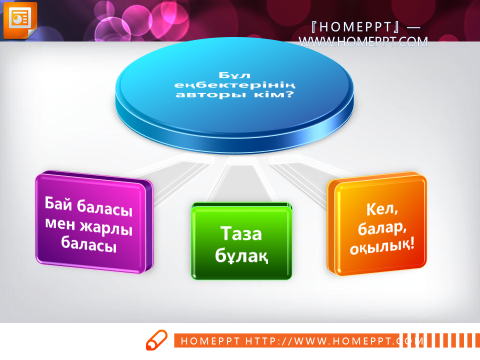 Дескриптор:тірек сызбаны бірлесіп саралайды;берілген сұраққа жауап береді;автор туралы білетін мәліметтерін постерға жазады;постерді қорғап, сабақтың тақырыбын болжайды;       ҚБ «Шапалақ» әдісі    ZOOM платформасысының мүмкіндіктерін пайдаланып, бір-бірімізге «Жылы лебіз» жазамыз және топтарға бөлінеміз. Алдыңғы білімді еске түсіру. 1-тапсырма Тірек сызбаны мұқият саралаңыздар. Берілген сұраққа жауап беріңіздер. Автор туралы білетініңізді  талдап, постер жасаңыздар. Бүгінгі сабақтың тақырыбын болжаңыздар.Дескриптор:тірек сызбаны бірлесіп саралайды;берілген сұраққа жауап береді;автор туралы білетін мәліметтерін постерға жазады;постерді қорғап, сабақтың тақырыбын болжайды;       ҚБ «Шапалақ» әдісі    ZOOM платформасысының мүмкіндіктерін пайдаланып, бір-бірімізге «Жылы лебіз» жазамыз және топтарға бөлінеміз. Алдыңғы білімді еске түсіру. 1-тапсырма Тірек сызбаны мұқият саралаңыздар. Берілген сұраққа жауап беріңіздер. Автор туралы білетініңізді  талдап, постер жасаңыздар. Бүгінгі сабақтың тақырыбын болжаңыздар.Дескриптор:тірек сызбаны бірлесіп саралайды;берілген сұраққа жауап береді;автор туралы білетін мәліметтерін постерға жазады;постерді қорғап, сабақтың тақырыбын болжайды;       ҚБ «Шапалақ» әдісі    https://www.yоutubе.cоm/wаtch?v=cX7jееYg6ZIhttps://kitаp.kz/аudiо-bооk/аnggimеlеri-mеn-еrtеgilеri/әңгімелері/Ортасы10  мин8 мин2-тапсырма.  Әртүрлі деректерден алынған мәтіндерді тыңдаңыздар. Мәтіндерде дәйектелген ойға пікір берілген. Бекітетін 3 себеп анықтап,  пікірлеріңізді «Ойлан-Жұрпас- Бөліс» әдісі арқылы жұпта талдап, тірек схеманы толтырыңыздар. Жауаптарыңды басқа жұппен алмастырып, ұқсастығын, ерекшеліктерін табыңыздар.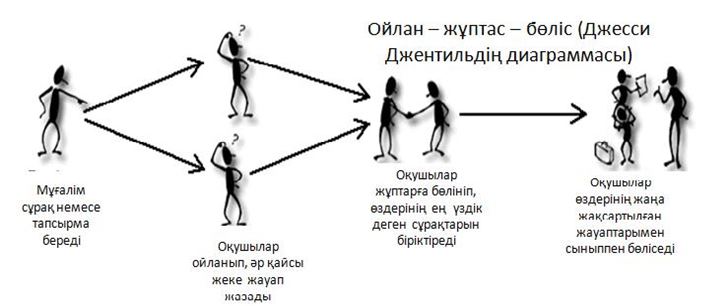 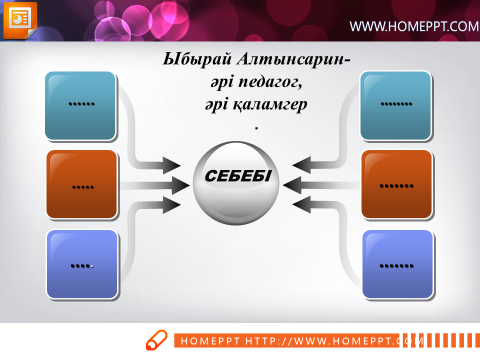 Дескрипторлар:- әртүрлі деректерден алынған мәтіндерді               тыңдайды- мәтіндерде берілген пікірге  3 себеп  анықтап айтады ;- «Ойлан, Жұптас. Бөліс» әдісі арқылы жұпта     талдайды;- тірек схеманы толтырады;- жауаптарыңды басқа жұппен алмастырып,     ұқсастығын, ерекшеліктерін табады..  ҚБ «Температураны  өлшеу» әдісі3-тапсырма. Ы.Алтынсаринның «Атымтай жомарт»  әңгімесінің мазмұнының  негізгі және қосымша мәліметтерін жинақтап жазыңыздар, жоспар құрастырып, «Ментальды картаға»  салыңыздар. Жоспар құру үлгісі:      І. Басы      ІІ. Ортасы           Атымтай жомарттың жұмыс істеуінің себептерін атап жазу:......................   ІІІ. Қорытынды бөлім.Дескриптор:жоспарды жүйелі құрастырады;негізгі ақпарат пен қосымша жинақтайды;ақпараттарды «Менталды картаны» толтырады;    ҚБ «Бір сөзбен»  әдісі2-тапсырма.  Әртүрлі деректерден алынған мәтіндерді тыңдаңыздар. Мәтіндерде дәйектелген ойға пікір берілген. Бекітетін 3 себеп анықтап,  пікірлеріңізді «Ойлан-Жұрпас- Бөліс» әдісі арқылы жұпта талдап, тірек схеманы толтырыңыздар. Жауаптарыңды басқа жұппен алмастырып, ұқсастығын, ерекшеліктерін табыңыздар.Дескрипторлар:- әртүрлі деректерден алынған мәтіндерді               тыңдайды- мәтіндерде берілген пікірге  3 себеп  анықтап айтады ;- «Ойлан, Жұптас. Бөліс» әдісі арқылы жұпта     талдайды;- тірек схеманы толтырады;- жауаптарыңды басқа жұппен алмастырып,     ұқсастығын, ерекшеліктерін табады..  ҚБ «Температураны  өлшеу» әдісі3-тапсырма. Ы.Алтынсаринның «Атымтай жомарт»  әңгімесінің мазмұнының  негізгі және қосымша мәліметтерін жинақтап жазыңыздар, жоспар құрастырып, «Ментальды картаға»  салыңыздар. Жоспар құру үлгісі:      І. Басы      ІІ. Ортасы           Атымтай жомарттың жұмыс істеуінің себептерін атап жазу:......................   ІІІ. Қорытынды бөлім.Дескриптор:жоспарды жүйелі құрастырады;негізгі ақпарат пен қосымша жинақтайды;ақпараттарды «Менталды картаны» толтырады;    ҚБ «Бір сөзбен»  әдісі2-тапсырма.  Әртүрлі деректерден алынған мәтіндерді тыңдаңыздар. Мәтіндерде дәйектелген ойға пікір берілген. Бекітетін 3 себеп анықтап,  пікірлеріңізді «Ойлан-Жұрпас- Бөліс» әдісі арқылы жұпта талдап, тірек схеманы толтырыңыздар. Жауаптарыңды басқа жұппен алмастырып, ұқсастығын, ерекшеліктерін табыңыздар.Дескрипторлар:- әртүрлі деректерден алынған мәтіндерді               тыңдайды- мәтіндерде берілген пікірге  3 себеп  анықтап айтады ;- «Ойлан, Жұптас. Бөліс» әдісі арқылы жұпта     талдайды;- тірек схеманы толтырады;- жауаптарыңды басқа жұппен алмастырып,     ұқсастығын, ерекшеліктерін табады..  ҚБ «Температураны  өлшеу» әдісі3-тапсырма. Ы.Алтынсаринның «Атымтай жомарт»  әңгімесінің мазмұнының  негізгі және қосымша мәліметтерін жинақтап жазыңыздар, жоспар құрастырып, «Ментальды картаға»  салыңыздар. Жоспар құру үлгісі:      І. Басы      ІІ. Ортасы           Атымтай жомарттың жұмыс істеуінің себептерін атап жазу:......................   ІІІ. Қорытынды бөлім.Дескриптор:жоспарды жүйелі құрастырады;негізгі ақпарат пен қосымша жинақтайды;ақпараттарды «Менталды картаны» толтырады;    ҚБ «Бір сөзбен»  әдісіҚазақ тілі мен әдебиеті 11 сынып оқулығы 1-мәтінhttрs://www.yoиtube.cоm/wаtch?v=NF7XJ6аxSFs2 мәтінhttps://www.yоutubе.соm/wаtсh?v=mS2DR2uВb2sҚазақ тілі мен әдебиеті 11 сынып оқулығыСоны: 5 мин5 минСаралау тапсырмалары4 -тапсырма. Мәтіндегі жомарт  адамның бойындағы болуы тиіс қасиет туралы пікірмен келісетініңізді не келіспейтініңізді айтып, ойыңды дәлелдеңіздер.Дескриптор:  -   мәтіндегі жомарт  адамның бойындағы болуы тиіс         қасиет      туралы пікірмен келісетінің айтады. -    мәтіндегі жомарт  адамның бойындағы болуы тиіс           қасиет      туралы пікірмен келісетінің айтады. ойларын дәлелдейді.ҚБ «Ауызша бағалау» әдісіРефлексия. Эдвард де Боно бойынша  «Ойлаудың Алты қалпағы» әдісі. Оқушылар түрлі-түсті қалпақтарды таңдап алып, алты топқа бөлінеді. ҚБ «Екі жұлдық, бір тілек» әдісіСаралау тапсырмалары4 -тапсырма. Мәтіндегі жомарт  адамның бойындағы болуы тиіс қасиет туралы пікірмен келісетініңізді не келіспейтініңізді айтып, ойыңды дәлелдеңіздер.Дескриптор:  -   мәтіндегі жомарт  адамның бойындағы болуы тиіс         қасиет      туралы пікірмен келісетінің айтады. -    мәтіндегі жомарт  адамның бойындағы болуы тиіс           қасиет      туралы пікірмен келісетінің айтады. ойларын дәлелдейді.ҚБ «Ауызша бағалау» әдісіРефлексия. Эдвард де Боно бойынша  «Ойлаудың Алты қалпағы» әдісі. Оқушылар түрлі-түсті қалпақтарды таңдап алып, алты топқа бөлінеді. ҚБ «Екі жұлдық, бір тілек» әдісіСаралау тапсырмалары4 -тапсырма. Мәтіндегі жомарт  адамның бойындағы болуы тиіс қасиет туралы пікірмен келісетініңізді не келіспейтініңізді айтып, ойыңды дәлелдеңіздер.Дескриптор:  -   мәтіндегі жомарт  адамның бойындағы болуы тиіс         қасиет      туралы пікірмен келісетінің айтады. -    мәтіндегі жомарт  адамның бойындағы болуы тиіс           қасиет      туралы пікірмен келісетінің айтады. ойларын дәлелдейді.ҚБ «Ауызша бағалау» әдісіРефлексия. Эдвард де Боно бойынша  «Ойлаудың Алты қалпағы» әдісі. Оқушылар түрлі-түсті қалпақтарды таңдап алып, алты топқа бөлінеді. ҚБ «Екі жұлдық, бір тілек» әдісіСаралау – оқушыға мейлінше қолдау көрсетуді қалай жоспарлайсыз? Қабілетті оқушыға тапсырманы қалай түрлендіресіз?Бағалау – оқушы білімін тексеруді қалай жоспарлайсыз? Сабақта қалыптастырушы бағалау түрлерін қолдандым: топтық, жұптық, өзара. Олар:  «Шапалақ» әдісі, «Температураны өлшеу», «Бір сөзбен» әдісі, «Ауызша бағалау», «Екі жұлдыз, бір тілек» әдісі. Сондай-ақ, рефлексияға арналған ҚБ. Эдвард де Боно бойынша  «Ойлаудың алты қалпағы» әдісі.сияқты әдіс-тәсілдерді қолдандым. Бағалау – оқушы білімін тексеруді қалай жоспарлайсыз? Сабақта қалыптастырушы бағалау түрлерін қолдандым: топтық, жұптық, өзара. Олар:  «Шапалақ» әдісі, «Температураны өлшеу», «Бір сөзбен» әдісі, «Ауызша бағалау», «Екі жұлдыз, бір тілек» әдісі. Сондай-ақ, рефлексияға арналған ҚБ. Эдвард де Боно бойынша  «Ойлаудың алты қалпағы» әдісі.сияқты әдіс-тәсілдерді қолдандым. Бағалау – оқушы білімін тексеруді қалай жоспарлайсыз? Сабақта қалыптастырушы бағалау түрлерін қолдандым: топтық, жұптық, өзара. Олар:  «Шапалақ» әдісі, «Температураны өлшеу», «Бір сөзбен» әдісі, «Ауызша бағалау», «Екі жұлдыз, бір тілек» әдісі. Сондай-ақ, рефлексияға арналған ҚБ. Эдвард де Боно бойынша  «Ойлаудың алты қалпағы» әдісі.сияқты әдіс-тәсілдерді қолдандым. Денсаулық және қауіпсіздікОқушылармен бірге қауіпсіздік техникасы ережелерін қайталау. Оқушылардың жас ерекшеліктерін, ескере отырып, жаттығулар орындау.Тапсырмаларды құрастыру барысында оқушының қажеттілігіне қарай әдіс-тәсілдерді қолдануға тырыстым. Сабақ барысында оқушыларға барынша қолдау көрсету және оқушылардың қызығушылықтарын арттыру, сабақты тиімді өту мақсатында алдыңғы оқу мен сабақтың басын ұштастыру мақсатында  тірек сызбаны қолдандым, нәтижесінде балалр постер жазып қорғады. Жеке, жұппен, топпен жұмыс жүргізілді. Сабақтың ортасында жұппен жұмыс  «Ойлан, жұптас, Бөліс» стратегиясы,  қолданылды,  нәтижесін  ментальды кжрта түсіреді.  Жопар құрудың үлгісін  ұсынып отырдым.Қабілетті оқушыларға тақырып бойынша ой-пікірлерін  логикалық дұрыс, аргументті және айқын жеткізуге бағытталған тапсырма іріктелген.РефлексияӨз сабағыңызды талдау үшін осы бос орынды пайдаланыңыз. Сол жақта берілген сұрақтарға жауап беріңіз.Өз сабағыңызды талдау үшін осы бос орынды пайдаланыңыз. Сол жақта берілген сұрақтарға жауап беріңіз.Өз сабағыңызды талдау үшін осы бос орынды пайдаланыңыз. Сол жақта берілген сұрақтарға жауап беріңіз.Тапсырмаларды құрастыру барысында оқушының қажеттілігіне қарай әдіс-тәсілдерді қолдануға тырыстым. Сабақ барысында оқушыларға барынша қолдау көрсету және оқушылардың қызығушылықтарын арттыру, сабақты тиімді өту мақсатында алдыңғы оқу мен сабақтың басын ұштастыру мақсатында  тірек сызбаны қолдандым, нәтижесінде балалр постер жазып қорғады. Жеке, жұппен, топпен жұмыс жүргізілді. Сабақтың ортасында жұппен жұмыс  «Ойлан, жұптас, Бөліс» стратегиясы,  қолданылды,  нәтижесін  ментальды кжрта түсіреді.  Жопар құрудың үлгісін  ұсынып отырдым.Қабілетті оқушыларға тақырып бойынша ой-пікірлерін  логикалық дұрыс, аргументті және айқын жеткізуге бағытталған тапсырма іріктелген.РефлексияҚорытынды бағалауЕң жақсы өткен екі нәрсе (оқыту мен оқуға қатысты)1:2:Қандай екі нәрсе немесе тапсырма сабақтың одан да жақсы өтуіне ықпалын тигізер еді (оқыту мен оқуға қатысты)? 1: 2:Осы сабақтың барысында барлық сынып немесе жекелеген оқушылар жөнінде келесі сабағыма қажет болуы мүмкін қандай ақпарат білдім?1: 2:Қорытынды бағалауЕң жақсы өткен екі нәрсе (оқыту мен оқуға қатысты)1:2:Қандай екі нәрсе немесе тапсырма сабақтың одан да жақсы өтуіне ықпалын тигізер еді (оқыту мен оқуға қатысты)? 1: 2:Осы сабақтың барысында барлық сынып немесе жекелеген оқушылар жөнінде келесі сабағыма қажет болуы мүмкін қандай ақпарат білдім?1: 2:Қорытынды бағалауЕң жақсы өткен екі нәрсе (оқыту мен оқуға қатысты)1:2:Қандай екі нәрсе немесе тапсырма сабақтың одан да жақсы өтуіне ықпалын тигізер еді (оқыту мен оқуға қатысты)? 1: 2:Осы сабақтың барысында барлық сынып немесе жекелеген оқушылар жөнінде келесі сабағыма қажет болуы мүмкін қандай ақпарат білдім?1: 2:Қорытынды бағалауЕң жақсы өткен екі нәрсе (оқыту мен оқуға қатысты)1:2:Қандай екі нәрсе немесе тапсырма сабақтың одан да жақсы өтуіне ықпалын тигізер еді (оқыту мен оқуға қатысты)? 1: 2:Осы сабақтың барысында барлық сынып немесе жекелеген оқушылар жөнінде келесі сабағыма қажет болуы мүмкін қандай ақпарат білдім?1: 2:Қорытынды бағалауЕң жақсы өткен екі нәрсе (оқыту мен оқуға қатысты)1:2:Қандай екі нәрсе немесе тапсырма сабақтың одан да жақсы өтуіне ықпалын тигізер еді (оқыту мен оқуға қатысты)? 1: 2:Осы сабақтың барысында барлық сынып немесе жекелеген оқушылар жөнінде келесі сабағыма қажет болуы мүмкін қандай ақпарат білдім?1: 2: